MINUTES-June 17, 2019The Caswell County Board of Commissioners met in regular session at the Caswell County Historic Courthouse in Yanceyville, North Carolina at 6:30p.m. on Monday June 17, 2019. Members present, Chairman, Rick McVey, David Owen, William E. Carter, Sterling Carter, Nathaniel Hall, Jeremiah Jefferies, Vice Chairman, and Steve Oestreicher. Also present: Bryan Miller, County Manager, Brian Ferrell, County Attorney, and Ashley Kirby Powell, Administrative Assistant recorded minutes.MOMENT OF SILENT PRAYERChairman McVey opened the meeting at 6:31p.m. with a moment of silent prayer.PLEDGE OF ALLEGIANCEThe Board of Commissioners and all guest in the audience recited the Pledge of Allegiance.APPROVAL OF THE AGENDACommissioner Owen motioned to amend the agenda adding the Public Hearing for FY 2019-2020 Budget, seconded by Commissioner Oestreicher. The motion carried unanimously.APPROVAL OF THE CONSENT AGENDAApproval of Minutes May 22, 2019 Special MeetingApproval of Minutes May 29, 2019 Special MeetingApproval of Minutes June 3, 2019 Regular MeetingApproval of Minutes June 5, 2019 Special MeetingApproval of FY 2018-2019 Budget Amendment #8Approval Capital Project Ordinance-Courthouse HVAC Project-Project Amendment-Closeout OrdinanceCommissioner Owen asked Mr. Miller to do a brief overview of the Capital Project Ordinance. Mr. Miller gave a brief overview of the Capital Project Ordinance.Vice-Chairman Jeffries motioned to approve the consent agenda, seconded by Commissioner Owen. The motion carried unanimously.PUBLIC COMMENTSThere were no public comments.RECOGNITIONSCommissioner S. Carter stated "Mr. Chairman, I did pass a letter out to you all and wanted it to reflect in the minutes as well that we have written a letter of congratulations and recognitions to Ms. Alexis Hall. She was a recent graduate of the 2019 class of Bartlett Yancey, she's the first graduate of our high school that participated in the joint diploma and associates degree program. We wanted to congratulate her and recognize her and want to report we had 109 graduates at the recent graduation, it was an awesome event. Myself and Mr. Jefferies felt a little alone we were the only ones there, needless to say there were a lot of students that received scholarships. We have a lot of people going to higher education, I think it was over 75% of that class which is awesome to hear and a handful going to the Military. I'd like to recognize the Class of 2019.PUBLIC HEARING FOR FY 2019-2020 BUDGETCommissioner Owen made a motion to open the public hearing for the FY 2019-2020 Budget, seconded by Commissioner Oestreicher. The motion carried unanimously.Commissioner Owen made a motion to close the public hearing for the FY 2019-2020 Budget, seconded by Commissioner Oestreicher. The motion carried unanimously.APPROVAL OF FY 2019-2020 BUDGETCommissioner S. Carter stated "Mr. Chairman I was going to ask if we wanted to give the County Manager time for wrap up remarks on the budget; Maybe highlight for the sake of the minutes of what changes were made, what route we took.” Mr. Miller gave a brief overview of the items below.CASWEUCOUNTY LOCAL GOVERNMENT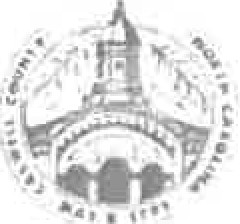 BUDGET ORDINANCEFISCAL YEAR 2019-2020BE IT ORDAINED by the Caswell County Board of Commissioners:The following amounts are hereby appropriated for the operations of county government  and Its activities for the fiscal year beginning July 1, 2019 and ending June 30, 2020, in accordance with the c:hart of accounts heretofore established for this county.SEfflONI.The foRawing amounrs ore hereby appropriated In the Genetol Fund.REVENUES:EXPENDITURES:FY 2019-2020 Budget OrdintmcePagelPllbllc EducationPublic SchoolsCurrent ExpenseTeacher Supplements Teacher Incentive ProgramSpecial Appropriation/Social WorkerCapital OutlaySubtotal - Public Schools2,600,000050,000SS,000 	465,000$3,170,000FY  2019-2020 Budget0rdi11a11cePage2Transfers to Other FundsRevaluatlon Fund Public Library FundFamily Services/Crisis Intervention Fund Section 8 Housing AuthorityCourt Facility Fund Fire Rescue Operationslocal Law Enforcement/Special Separation Department of Social Services FundPublic Health Fund library Expansion ProjectSubtotal • ContributionsTotal General Fund Expenditure530,000256,86613,000033,10031,50078,7141,379,600963,266 	350,000  	$3,136,046 Total	$22,986,323SEC110NII,Thefollowltlfl amounts ore herell'/ approprlotf!d In the General Fund/S,.Funds.Court FacUltles FundRevenuesExpenditurescourt Facllltles Expenses	 	62,800Total	$62,800Register of Deeds Automation Enhancement & Preservation FundRevenuesAutomation/Preservation Reserve Interest on InvestmentsB,075 	200Total	$8,275FY 2019-2020 Budget OrdinancePal}e3ExpendituresAutomation Enhancement Expenses	7,000Automation Enhancement Reserve	1,27Total	 	$8,275Department of Soclal services FundBeuouesExpendituresFY 2019-2020B1Jdget0rdlnarterPQge4Family Services/Crisis Intervention FundRevenuesReyenu11Occupancy Tax	 	$9,500Total	$9,500ExpendituresTourism Development	 	$9,500Total	$9,500Section 8 Housing Authority FundRevenuesSECTION Ill,Thefollowing omounis ore hereby appropriated In the Special Revenue Funds.Special Fire District FundRevenuesFY2019-2020 Budget OrdinancePagesE,cpet1dituresRevaluatkln FundRIYIDYCSExpendituresEmersency Telephone System Fund ReVenuesExpendituresSECTION IV.The following amounts are hereby appropriated In the Capitol Funds.School tapltal Reserve FundRevenuesSales Tax Distributions / Re$trlcted	 	894,040Total	 	$894,040endlturesUbrary Construction/Expansion Capital Fund RevenuesTramsfer from General Fund	 	350,000Total	$350,000FY 2019-2020 Budg.r:OrdinancePoge6ExpendituresNew Construction	 	350,000Total	 	$350,000SECflONV.Thefol/owing amounts ore hereby appropriated In the Enterprise Funds.Solid Waste Management FundRevenuesendlturescaswell Division ofTransportatlon FundRevenuesExpendituresSECTION VI.Thefollowing amounts aie hereby appropriatn In the A,ency Funds.Spedal Separation Trust Fund RevenuesContribution from General Fund	78,714Total ========$7=1=,7=1=4FY 2019-2020 Budget OrdinancePage7E..!fpendltul'f!SSeparation Trust Expense 	78,714Total 	$78,714SECTION VII,A, There Is hereby levied an ad valorem tax at the rate of seventy three and frve tenths ($.7350)per one hundred dollars ($100) valuation of property listed for taxes as of Januarv l, 2019, for the purpose of raising the revenue Included In "Ad Valorem• taxes in the General Fund revenues of this Ordinance. This rate of tax is based on an estimated total valuation of property for the purpose of taxation of $1,502,439,289 and an estimated collection rate of 98.40%. This collectlon rate is based on the collection rate stated in the June 30, 201B audited financial $tatements.There Is hereby levied an ad valorem tax at the rate of $0,0069 per one hundred dollars ($100) valuation of property listed for taxes as of January 1, 2019. This rate of tax Is based on an estimated total valuation of property for the purpose of taxation of $96,426,225 for Casvllle Special Fire Tax Dlstr1CI and an estimated collection rate of 98.40%. The collection rate Is based on the collection rate stated In the June 30, 2018 audited financial statements.There is hereby levied an ad valorem tax at the rate of $0.0369·per one hundred dollars {$100) valuation of property llsted for taxes as of January 1, 2019. This rate of ta:ic is based on an estimated total valuation of proP.erty for the purpose of taxation of $1,103,539,765 for theCounty Fire SeNice District and an estimated collection rate of 98.40%. The collection rate ls basedon the collection rate stated in the June 30, 2018 audited financial statements.Household solid waste fees for the Soild Waste Management Fund are hereby leviedat $59 per household based on an esti"1:ated household of 9,239 ,md a collection rate of 98.40%.SEa,oNVIII.The county Manager, as Budget Officer, Is hereby authoriied to reallocate appropriationsas contained herein and to enforce policy under the following condltlons:The Budget Officer may not transfer any amounts between funds without theapproval of the Board of Commissioners.Federal and State srant funds may only be transferred between departments asallowed by regulations.The budget shall be approved and maintained by function.The Budget Officer has authority to approve expenditures up to $5,000 within functions and must present budget amendment(s) to the Board of Commissioners In a timely manner.The Budget Officer has authority to approve capital outlay items appropriated in thecurrent budget.FY 2019-2020 BudJ,et OrdinancePoge8The Budget Officer must present all non-recurring contracts, consulting servicesand/or professional services agreements In excess of $5,000 the Board of Commissioners for approval.The Budget Officer must present salary adjustments and/or merit raise requests,with the exception of state reclassifications, to the Board of Commissioners forapproval.h, The Budget Officer must present all budget amendments to the Board of Commissioners for approval.I. The bucfcet includes acost of li ng adjustment of 2.2S,t, for full time and permanent part-time employees.Effective July 1, 2019, the minimum annual salary for all full time no robatlonary positions will be no less than $25,000.Effective July 1, 2019, the minimum annual salary for new hires wiH increase to $25,000 aftercompletion ofthe required probationary period.The budget lndudes funding for capital outlay expenditures ldentlfed during the budget process.SEr:nONIK,Copies of this Budget Ordinance shall be furnished to the County Manager, Finance Directorand Tax Administrator to be kept on file for the direction In the c11rrying out their duties.+hAdopted this.!]_ day of June 2019.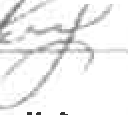 l Y2 ,-o(	--R1,ck M_c.,,.;.Jev, ChairCaswell County Board of Commisslooers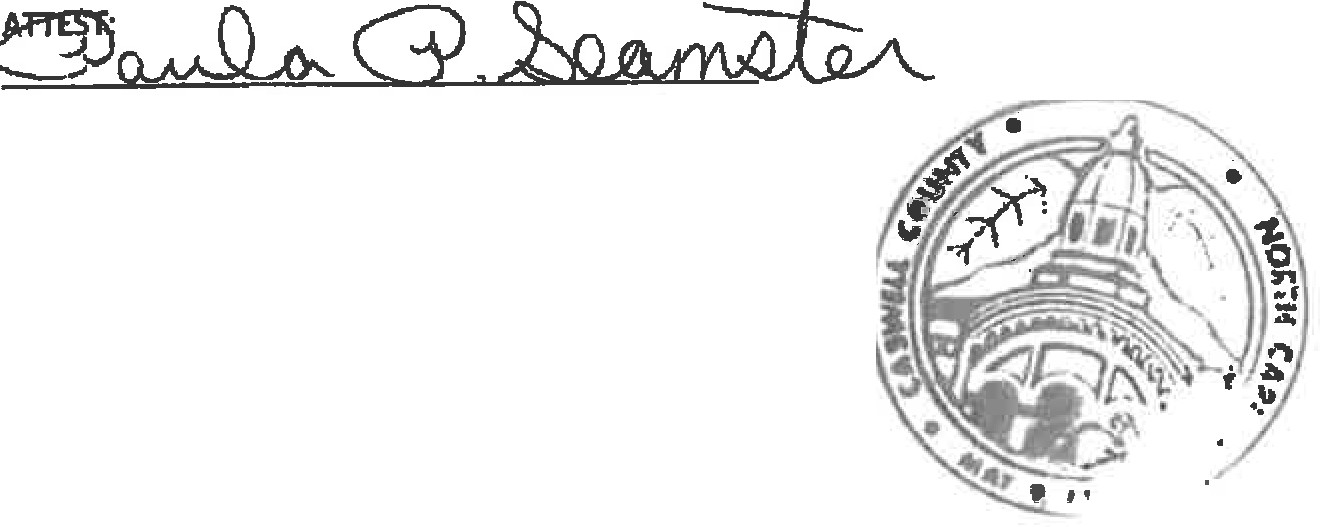 FY 2019-2020 Budget OrdinancePQJJtt 9Commissioner Owen made a motion to approve the FY 2019-2020 Budget, seconded by Commissioner Oestreicher. The motion carried, 6 voting yes and Commissioner Jefferies voting no.APPOINTMENTS TO BOARDS AND COMMITTEESChairman McVey stated that Commissioner S. Carter will be taking his place on the Farmer Lake Board and Chairman McVey will be taking Commissioner S. Carter's place on the Northwest Piedmont Workforce Consortium.ABC BoardCommissioner W. Carter moved, seconded by Vice-Chairman Jefferies, to appoint Graham Dailey to the ABC Board. The motion carried unanimously.Agriculture Advisory CommitteeVice-Chairman Jefferies moved, seconded by Commissioner Owen, to appoint Hester Vernon to the Agriculture Advisory Committee. The motion carried unanimously.Board of HealthCommissioner W. Carter moved, seconded by Vice-Chairman Jefferies, to appoint James "Walter'' Michael to the Board of Health. The motion carried unanimously.Casville Volunteer Fire Department Relief FundCommissioner W. Carter moved, seconded by Vice-Chairman Jefferies, to appoint Jesse Thomas Pugh, III (Tom) to the Casville Volunteer Fire Department Relief Fund. The motion carried unanimously.Caswell County Regional Economic Development CommissionCommissioner W. Carter moved, seconded by Vice-Chairman Jefferies, to appoint Nathaniel Hall to the Caswell County Regional Economic Development Commission. The motion carried unanimously.Farmer Lake BoardCommissioner Owen moved, seconded by Commissioner S. Carter, to appoint Sam Seamster and Kenneth Travis to the Farmer Lake Board. The motion carried unanimously.Gunn Memorial Library Advisory BoardCommissioner S. Carter moved, seconded by Commissioner Owen, to appoint Sherri Brandon to the Gunn Memorial Library Advisory Board. The motion carried unanimously.Heritage and Cultural Preservation CommitteeCommissioner W. Carter moved, seconded by Commissioner Owen, to appoint Patricia Price Lea to the Heritage and Cultural Preservation Committee. The motion carried unanimously.Jury CommissionVice-Chairman Jefferies moved, seconded by Commissioner Owen, to appoint Diane Moorefield to the Jury Commission. The motion carried unanimously.Juvenile Crime Prevention CouncilCommissioner S. Carter moved, seconded by Commissioner Owen, to appoint Sandra Hudspeth, Rose L. Farmer, Shana L. Mebane, Larry Darnell Simpson Jr., and Cynthia B. Claiborne to the Juvenile Crime Prevention Council. The motion carried unanimously.Recreation CommissionVice-Chairman Jefferies moved, seconded by Commissioner Owen, to appoint Stephen Harrelson Jr., and Amanda Hodges to the Recreation Commission. The motion carried unanimously.Senior Center Advisory CommitteeCommissioner Owen moved, seconded by Vice-Chairman Jefferies, to appoint Edith Gentry, Rachel Smith, and Lloyd Lipscomb to the Senior Center Advisory Committee. The motion carried unanimouslySocial Services BoardCommissioner Owen moved, seconded by Vice-Chairman Jefferies, to appoint Patricia Thompson to the Social Services Board. The motion carried unanimously.Tourism Development AuthorityCommissioner S. Carter stated "Mr. Chairman I'd like to make a motion that we postpone the appointments for the Tourism Development Authority, subject to this Board increasing the amount of members that serve on that Board. The proper entities that should serve on that authority can be represented and bring it back for a vote at the next meeting. Hopefully we will have more applicants that could be added to the list July 1st."	Mr. Ferrell questioned, was this just to make sure to have enough members on the Board. Commissioner S. Carter stated "yes, we are required to have at least three, but we want to increase it to five members. Mr. Owen didn't you say there in another county that had 11 members." Commissioner Owen replied yes, we know that some of those members have certain qualifications. Commissioner S. Carter stated "Question Mr. Chairman what is the process of us changing that number on that Board." Mr. Ferrell replied, we will look into the process and bring it back to the Board at the next meeting. Commissioner S. Carter stated "so we would like to add this to the next meeting's agendas as well as an item, subject to information provided."Commissioner Hall suggested looking at the mission statements of all the Boards and publish their goals that way the public and the Board is aware. The Economic Development Authority should take some of the responsibility in finding members for the Tourism Development Authority. Commissioner S. Carter stated "Back to your first point Mr. Hall I would be interested in offering a motion, or vice versa, that we direct these Boards to provide their bi-laws to our Clerk to the Board or the County Manager, that they can be kept in this building, because when I went to look up something I couldn't find it and that would save us a headache in that process." Commissioner Hall replied, if you make that a motion, I'll second it. Commissioner S. Carter stated "I make a motion that we direct the County Boards and Committee's to provide a copy of their updated bi-laws and minutes of their meeting to the Clerk to the Board and copies be kept in this building." Seconded by Commissioner Hall. The motion carried unanimously.COUNTY MANAGER UPDATESMr. Miller stated that currently at Farmer Lake we have 52 trees down due to possible tornado/straight line winds. We have a quote process pending, we have received one quote and expecting two more; they are for tree removal. They have yet to assess the damage of the shelter due to the trees being on top of the shelter, we assume it is a total loss. The adjusters have been out and we are working closely with them.Commissioner W. Carter questioned who the quote was from that they received. Mr. Miller replied, Skeeter Butts, and we are expecting two more quotes tomorrow.Commissioner Hall questioned, do the quotes include selling the timber. Mr. Miller replied the quote includes removing the trees, stump grinding, and erosion control. Commissioner S. Carter stated "Then they can do what they wish." Mr. Miller replied, if they sell the timber that would reduce the amount of the quote.Chairman McVey suggested having the Forestry Service to look at the timber to get an estimated value, then proceed from there. Mr. Miller agreed.Commissioner Owen questioned if there were any updates on the timber being cut in Pelham. Mr. Miller replied he had not received any updates.Mr. Miller stated that at the next Board meeting he would be presenting the Board with the architect and engineer contracts for the high school project and the co-working space on the square. At the last Board meeting the Board had requested some information on SSA and he has received that information. He then proceeded to question if the Board wanted to review the information today or bring it back at the next meeting. Chairman McVey suggested bringing it back at the next meeting and send the information out to the Board.Commissioner W. Carter questioned if he had received any updates from the Aviation Department. Mr. Miller replied he had not. Commissioner W. Carter questioned if the County would be able to receive any grants. Mr. Miller replied, to be considered you have to become a part of the plan to receive the 95% reimbursable grant, and once the feasibility study is completed then we can become part of the plan.Commissioner Hall questioned Mr. Miller if he had received any updates on the G.R.E.A.T. grant. Mr. Miller replied he and Matthew Hoagland have requested dates from Broad Band LLC. We do know that their goal is to have their first customer activated January 1, 2020. Commissioner Hall questioned why have they not met with the Board. Mr. Miller replied, we are awaiting dates from them to set up a meeting. These grants are very restrictive; it will go by census tracks. They can use their own monies but, the grant money will go by census tracks. Commissioner Hall questioned if the county was a aware of this at time the application was submitted. Mr. Miller replied yes, we knew there was census tracks that would not be approved. Commissioner S. Carter stated "In this county." Mr. Miller replied yes.Commissioner S. Carter stated "other than Yanceyville." Mr. Miller replied Yanceyville is excluded because they have Comcast and other carriers but, they can use their own monies. Commissioner S. Carter stated "Other than Yanceyville are there any other census tracks that are not include." Mr. Miller replied he was not sure, there are other providers in the county. Commissioner S. Carter stated "Above l0MB." Mr. Miller replied, he was not aware of the speeds. The implementation will cover roughly 1,200 households within the county it will not be county wide coverage. Commissioner S. Carter stated "How do they choose who they will provide service to." Mr. Miller replied census tracks. Commissioner S. Carter stated "I'm confused on how this whole thing works." Mr. Miller replied this is not confined to one census track. Commissioner S. Carter stated "we are not talking about a wired system." Mr. Miller replied yes, they will have fiber run to the main hub station then the signal is broadcasted over towers.Commissioner S. Carter stated "And these are existing towers." Mr. Miller replied LLC will be able to provide all that information.ANNOUNCEMENTS AND UPCOMING EVENTS112th NCACC Annual Conference-August 22-24, 2019 Guilford County, NCCommissioner S. Carter stated "I would like to add two agenda items to the next meeting. I'd like to brief you on those. Firstly, I'd like to bring up the Farmer Lake Ordinance at the next meeting. I'd like to start the conversation and possible amendments to that ordinance, I can foresee maybe having a community meeting in the future with the landowners around the lake and the public. To update them with possible changes to the ordinance and I'd like to start that conversation. I still have a little bit more research to do. And the second item I'd like to add is, bring back up zoning for Caswell County. I know we had those community meetings, in the future I'd like to suggest one in the next month or so for the County as a whole to take place in this building so we can cover individuals who may have missed attending one of those community meetings and get a better consensus or suggestions or arguments against from the citizens. If there are no objections, I would like to have this put on the agenda for the next meeting."There were no objections.Commissioner W. Carter stated, the Farmer Lake Board meets quarterly. Commissioner S. Carter stated "They have no authority of their own ordinance and I was quite shocked; we are the authority on that ordinance."Mr. Miller stated he would like to congratulate the Wellness Committee on the success of the Kick Ball Tournament that was held on June 15, 2019 and he thinks that more of these events are needed.Commissioner Oestreicher questioned if the meeting had been scheduled with the Person County Commissioners. Commissioner S. Carter stated "The Person County Commissioners and the Hyco Lake Authority Board." Mr. Miller replied he would check with the Clerk to the Board.ADJOURNMENTCommissioner Owen moved to adjourn the Caswell County Board of Commissioners meeting at 7:27p.m., seconded by Commissioner W. Carter. The motion carried unanimously._____________________________________		_________________________________________Ashley Kirby Powell					Rick McVeyAdministrative Assistant				Chairman***************************************************************************************Ad Valorem Taxes12,548,042Other Taxes15,100Intergovernmental/ Restricted1,819,268Intergovernmental / Unrestricted3,898,006Permits and Fees659,952Sales and Services1,619,627Other General Revenue66,500Transfers from Other Funds465,000Appropriated Fund Balance 	1,894,828 Total General Fund RevenlleSTota1_..,..s..2ii21ifg,;;86iiil!,=3=23.,.General CSovemmentGoverning Body70,282Administration364,294Finance705,13STax Department650,316Elections348,291Register of Deed217,343Information Technology197,205Maintenance825,579Public Buildings61,750Fleet Management2,000Non-Departmental 	1,026,225 Subtotal - General Government$4,468,420Public SafetySheriff Department2,503,699Detention Center1,607,432School Resource Officer Program170,616911Telecommunications612,494Building Inspections194,929Coroner/Medical Examiner21,500Emergency Management83,278Emergency Medical Services 	2,156,903 Subtotal - Public Safety 	$7,350,851Economic & PII lcalDevelo menEconomic Development79,239Planning Department72,332Cooperative Extension Services 	399,968Subtotal - Economic & Physical Development 	$551,539Environmental ProtectionSoll & Water Conservation 	115,860Subtotal - Envlronmental Protection 	$115,860 Human ServicesAnimal Control101,432Senior Services443,nsDrug Court/Primary Intervention2,500DPS/Community Based Alternatlves107,534ROAP/Transportation Grant 	133,892Subtotal - Human Services 	$789,133Cultural & Rea tlonal ServicesParks & Recreation254,229Farmer Lake72,666Arts Council 	2,500Subtotal - Cultural & Recreational Services 	329,395Bel!onal AUnc;esCardinal Innovations Healthcare 	97,197Subtotal - Regional Agencies 	$97,197 SpecJal AppropriationsCaswell Parish10,000Caswell County P;irtnershlp for Children3,000Cooperative Forestry Services69,732Animal Protection Society (APS)130,000Local Food Council1,000Ceswe11 Historical Foundation 	2,500Subtotal - Special Appropriations 	$216,232Piedmont Community CollegeCurrent Expense326,195capital Outlay 	65,000Subtotal - Community College 	$391,195 Re rve for Bond Pa mentsArticle 40 & 42 Restricted 	889,040Subtotal - Reserve for Bond Payments 	$889,040Debt Services / School Bond & Private PlacementSchool Bonds/Prlnclpal & Interest222,800Detention Center/Principal & Interest 	814,171Subtotal • School Bond & Private Placement 	$1,036,971Debt Services / lndallmentsPEMC/EMS Ambulance72,0002016 Courthouse HVAC Project113,814Fleet Vehicles54,4002018 PEMC/Library Construction Project 	99,S24Subtotal• Installments 	$339,738Debt Services / Vehicle Lease ProgramVehide Lease/Sheriff71,216Vehide lease/County 	33,490Subtotal -Vehicle lease Program 	$104,706State & Federal Funding2,836,960Transfer/General Fund 	1,379,600Total$4,216,560Administration2,980,378Purchased Services122,279Work First22,000Aid for Dependent Children459,968General Assistance256,407Medical Assist11nce50,208Aid to Blind2,541Transportation Assistance37,000Energy Assistance255,779Capital Outlay 	30,000Total 	$4,216,560 Publlc Heald! FundRavenuesState Funding537,614Direct Fees84,200Insurance Fees39,600Medicaid465,375Medicare384,544Medicare-HMO20,000Appropriated Fund Balance246,979Transfer/General Fund 	933,290 Total$2,761,602EllDendlturesAdministration2,095,321Operations605,281Capital Outlay 	61,000Total$2,761,602UbraryFundRevenuesStateGn1nt87,352Fines& Fees12,500Gifts & Reimbursements3,000Donations950Transfer/General Fund 	249,336 Total 	$353,138 ExpendituresLibrary/ State87,352Library/ Local 	265,786 Total$353,138NC Council for Women45,000Marriage Ucense Fees20,000Governor's Crime Commission70,157FamilvViolence Prevention20,915Divorce Filing Fees20,000The Caswell Fund2,000Fundralsers & Donations2,000Tnmsfer/General Fund 	13,000Total ====-$=19=3,.0..7...2...ExpendituresAdministration140,515Operations 	52,557Total	$193,072Economic Development/Tourism Development AuthorityHousing Authority Allocatlon1,037,180Refunds and Fraud Recovery5,000HUD Portability Fund6,413Appropriated Fund Balance 	14,856Total.-:::a:c==$=1=,=06=3=,=44=9=ExpendituresHousing Authority Payments893,000Administration142,098Operations 	28,351Total	$1,063,449Casville Sales & Use Tax Revenue6,ZSOCasvilleSpecial Fire District/Tax Collections39,206Special Are Service District Tax Collections507,405Fire Tax Collections319,195Contribution from General Fund/Rescue Operations30,000Contribution from General Fund/Fire Marshal 	1,500Total ===.	,;,.$;,9,0;,3..,.5;5;,6::Casvllle VFD Operating Expense48,071Fire Tax Distributions316,580Rescue Operations31,500Special Fire Service District Tax Distributions 	507,405Total 	$903,556Interest on Investment300Contribution from General Fund30,000Appropriated Fund Balance 	0Total 	$30,300Revaluation Expense0Revaluation Reserve 	30,300Total 	$30,300Admlnlstration54,041Operatloos199,SOOCapltal Outlay 	6,035Total 	$259,576Transfers to General Fund/GO Bond Debt0Transfer to General Fund/School capital Outlay465,000Reserve 	429,040Total 	$894,040Availability Fees545,088Tipplng Fees85,000Recydlng3,500Property Rental Fee13,600Interest and Investments700Sale of Fixed Assets0Restricted Disposal Taxes58,100Transfer from General Fund0Appropriated Fund Balance 	250,806Total 	$956,794Administration136,453Operation Expenses699,259capital Outlay121,082Transfer to Other Funds/GF 	0Total 	$956,794 State / Administration Reimbursements92,000State/ Cepltal Reimbursements148,728Work First Program500ROAPGrant133,892Departmental & Agency Transportation15,700Medicaid Transportation165,000Other Agency Transportation500Interest on Investments200Sale of Fbced Assets18,000Appropriated Fund Balance 	71,444 Total 	$645,964 Admlnistnttlon164,543Operation Expenses481,421Capital Outlay0Transfer to General Fund 	0 Total 	$645,964Total Geneml Fund Tohll Other Funds 10h11 Enterprise FundsTotol.ludJiet$	22,986,323Total Geneml Fund Tohll Other Funds 10h11 Enterprise FundsTotol.ludJiet$	11,184,SSZ$	1,602,758$	35,771,663FUND	---RATEYIELDAd Valorem Tax Collections$0.73S0$10,865,242casville Special Fire Tax District$0.0369$39,206Fire Service District$0.0369$507,405Solid Waste Management Fund$S9.00$545,088